苏州高等职业技术学校教学工作2023—2024学年第二学期工作计划教学管理处2024年2月新学期教学管理处在校党委、校长室的带领下，将以习近平新时代中国特色社会主义思想为指引，以《国家职业教育改革实施方案》为行动纲领，认真落实《职业教育提质培优行动计划（2020—2023年）》《教育部江苏省人民政府关于整体推进苏锡常都市圈职业教育改革创新打造高质量发展样板的实施意见》《苏州市推进苏锡常都市圈职业教育改革创新打造高质量发展样板实施方案》等文件精神，深入贯彻落实习近平总书记关于职业教育工作的重要指示和全国职业教育大会精神，在学校“十四五”发展规划的指引下，坚持稳中求进工作总基调，坚持面上推进和重点突破相结合，聚焦高质量发展，以“引领发展、服务师生”为理念，打造行动课堂，实现用高质量的课堂培养高质量的学生，从而推动学校事业再上新台阶。一、核心工作，重点突破1.探索基于“岗课赛证”融通评价方式改革。以《深化新时代教育评价改革总体方案》为指引，各系部、各教研室开展本专业（学科）的评价方式改革的实践探索，改进结果评价、强化过程评价、探索增值评价、健全综合评价，探索指向五年一贯制学生的综合职业能力培养的评价机制。70%过程性评价，提前告知，做实做细，保证公平、公正、公开；30%结果评价做出亮点和特色。2.筹备苏高职技能大赛节。秉承“以赛促训，赛训结合，强化技能，知行合一”的主题，坚持“通过专业技能竞赛体系，使得专业课学习和学生能力培养相结合，各专业结合自身专业特点开展与之相适应的竞技比赛，使得课堂学习与课外比赛有机结合”，预备在2024年5月开展苏高职职业技能大赛节，为新一年技能大赛的开展打好基础。筹划成立学校职业技能大赛指导委员会，以学校书记、校长为组长，分管教学副校长任副组长，相关职能部门领导或系部领导为成员的职业技能大赛指导委员会，负责职业技能大赛活动的整体规划和领导。职业技能大赛指导委员会下设办公室，负责技能大赛申报项目审核、赛点申报、竞赛经费及竞赛档案管理等。各系具体负责本部门职业技能竞赛项目的设置，组织实施培训、辅导、训练计划，监控竞赛准备及过程实施。二、行政事务，常抓不懈(一)不断优化专业结构以习近平新时代中国特色社会主义思想为指导，以长三角一体化重大国家战略和深化新旧动能转换、建设绿色低碳高质量发展先行区为主线，深入分析行业发展、产业规划与社会需求，坚持产教融合、校企合作、科教融汇，立足区域和地方经济社会发展需要，全面落实省委关于打造全国数字经济创新发展新高地的总体部署，加快建设“数字经济、数字社会、数字政府”三位一体的数字苏州。结合我校办学定位和学科专业发展规划，促进各专业遵循教育教学规律，明确专业办学思路，谋划我校专业集群发展，争取在更高的起点、在更高的坐标中勇当“两个标杆”1.优化人才培养方案。2024级实施性人才培养方案经江苏联合职业技术学院审定后，正式校园网发布并实施。以专业群（系部）为基准，及时调整专业培养方向和培养目标，动态调整修订实施性人才培养方案。2.规范课程标准管理。加强课程标准建设与管理。文化基础课程严格按照国家课程标准进行，不断加强对国家课程标准的学习与研究；专业课程标准集群制订，使用统一的、规范的课程标准，各专业（群）课程标准统一装订，并贯彻执行。3.加强教研室团队建设。加强专业（学科）教研室团队建设，以教研促科研、以科研引领教研。各教研室紧密围绕行动课堂、课程资源建设、教学大赛、学业水平考试、课程思政、信息技术与教学融合等主题，开展形式多样的主题校本教研活动和课程改革。以“主题教研”形式开展具有专业（学科）特点的公开教学，把教学公开课落到实处，实现主题教研人人参与的良好局面。4.现代职教体系再行探索。持续尝试现代职教体系5+2项目的课程结构化研究，根据苏州城市学院转段要求，将大学英语四级项目多方面进行整合，为5+2项目积累经验。职教高考“艺术设计与制作”班加强教学研究，努力探索职教高考试点改革。现代职教体系3+3项目进一步进行调整和规范。至此，我校涵盖了本层次所有的职教试点项目，为江苏现代职业教育的转型升级打造可供借鉴的样板。（二）常规工作常抓不懈1.集约化常规管理。本学期起，持续推行“档案袋式”课程集约化管理办法，将课务、成绩、常规、评价等集约化管理。继续抓好教学常规，严格执行教学“七认真”，明确教学常规各环节的具体要求，持续做好教学巡查和推门听课制度，加强对各系教学工作的指导、检查、督促、信息反馈与服务工作。加强教学常规检查，包括期末质量检查，学生座谈等，协同督导处做好监督反馈工作。将我校的“双螺旋”式教学督导走向纵深。2.不断提高技能鉴定通过率。技能鉴定证书和1+X证书同步推进。目前，我校成立了市人社局技能鉴定中心12个证书的鉴定工作，覆盖所有系部，全面启动职业技能等级认定工作。进一步推进14个1+X证书试点工作，指导各系做好1+X证书的考证工作，落实周报制度，梳理并总结典型案例。3.加强职业体验中心建设。截止目前共建设江苏省、苏州市中小学职业体验中心4个：电子工程系“5G通信”、机电工程系“现代组子工匠坊”、服装工程系“服装与服饰设计体验中心”、信息工程系“人工智能体验中心”。继续推动职业教育资源面向基础教育开放，加强职普融通，开发普职融通课程和资源的开发，提升中小学综合实践活动课程、劳动技术、通用技术课程学习实施水平。4.严格实训过程管理。进一步推进实训基地建设，加强实训基地日常管理和安全管理，充分发挥实训基地功能，服务专业群建设，服务产学研、服务创新创业教育。对实验实训场所教学做好安全预案，各专业实训室、实验室做到责任落实到人，安全管控不留死角。实训课等多班级公用场所分散安排。5.社会考试。根据考试院的要求，继续组织教师做好社会监考工作。三、发展性工作稳步推进1.行动课堂改革稳步推进。根据学校《实施行动课堂、深化教学改革》实施方案，以教研室为载体，开展形式多样的“行动课堂”教学研究，深入课堂、深入教学一线，遴选优秀课例进行专题展示。2.课程思政研究成果积累。依托课程思政研究示范中心（联院级）、各专业（学科）教研室深入开展形式多样的课程思政研究，举办主题沙龙、主题教研等活动，积累资源、优化教学内容，构建全体师生、育人全过程、全部课程协同育人的“大思政”格局。3.精品课程资源开发。为提升我校关键办学能力，深入实施国家教育数字化战略行动，本学期起，每学期立项、建设一批精品课程资源，推动我校优质数字资源开发与开放共享，充分发挥在线课程在推进职业教育数字化转型升级中的作用。公共基础课程内容及时反映新知识，体现学科知识与行业（或职业）应用场景的融合；专业（技能）课程紧密对接岗位实际，反映相关领域新方法、新技术、新工艺、新标准，体现专业数字化转型，并鼓励与行业企业等合作开展课程建设与实施。2024年教学管理处将主动服务学校高质量发展大局，纵深推进改革发展，实现学校内涵建设、质量效益双提升，以更高创造力、凝聚力、战斗力，守清廉、抓当前、谋长远，全面提高学校教育教学质量。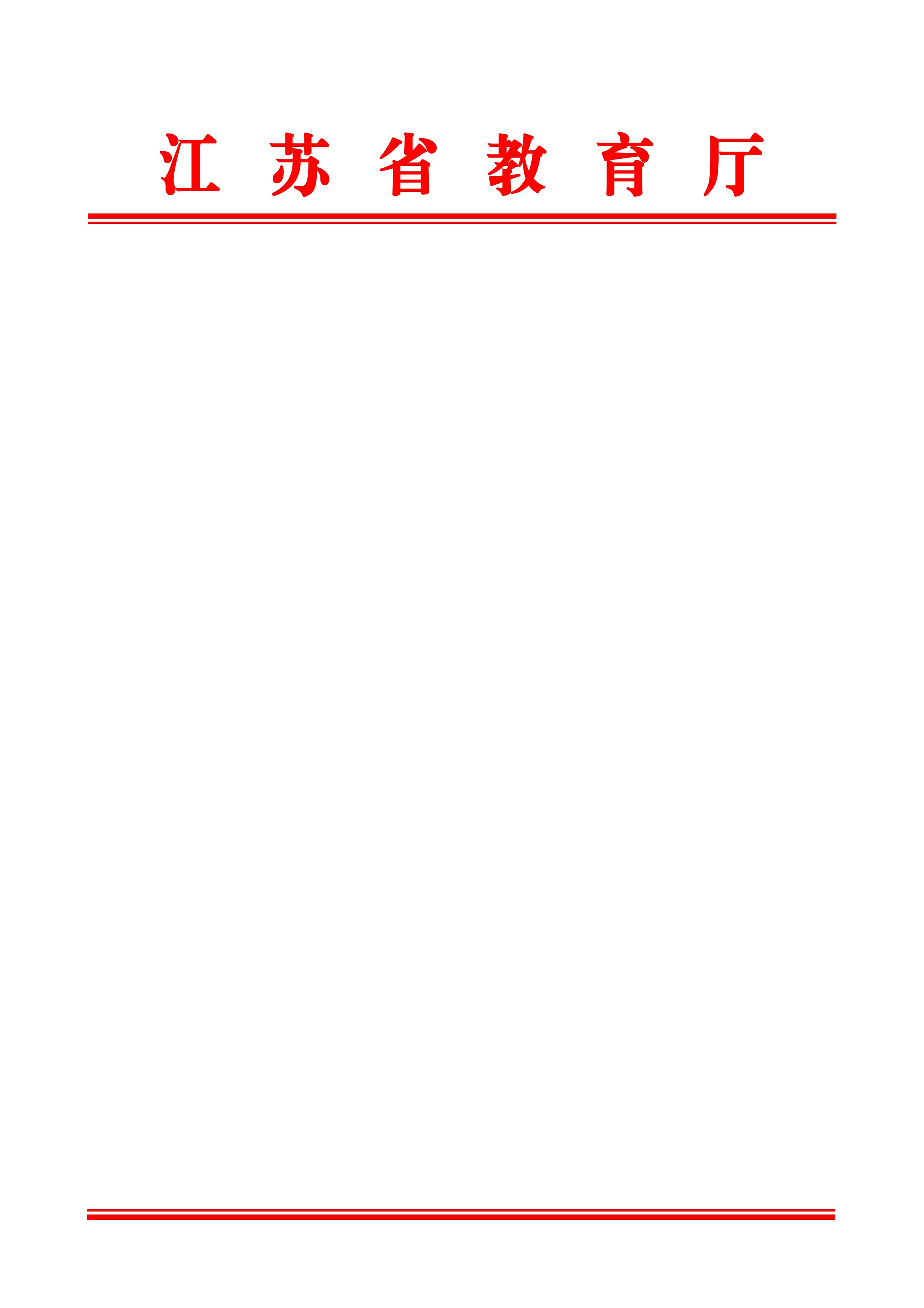 